Our Savior’s Lutheran ChurchBurbank, IllinoisWorship Bulletin for June 28, 2020Fourth Sunday after PentecostIn Preparation for this service print out this order of service and bring a lighted candle to your worship place, your phone to send a message of peace to someone and, and a bowl of water for the Thanksgiving for Baptism.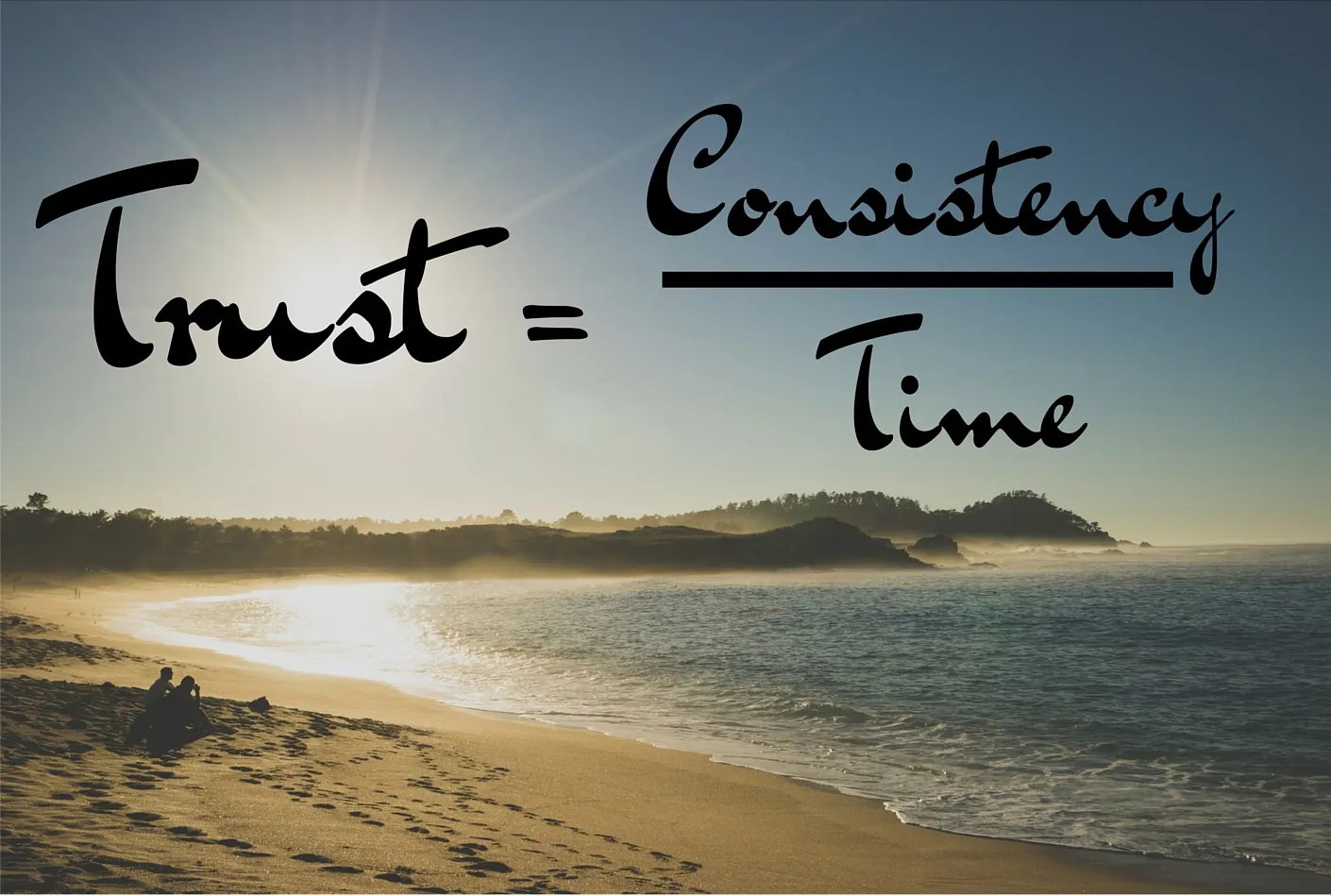 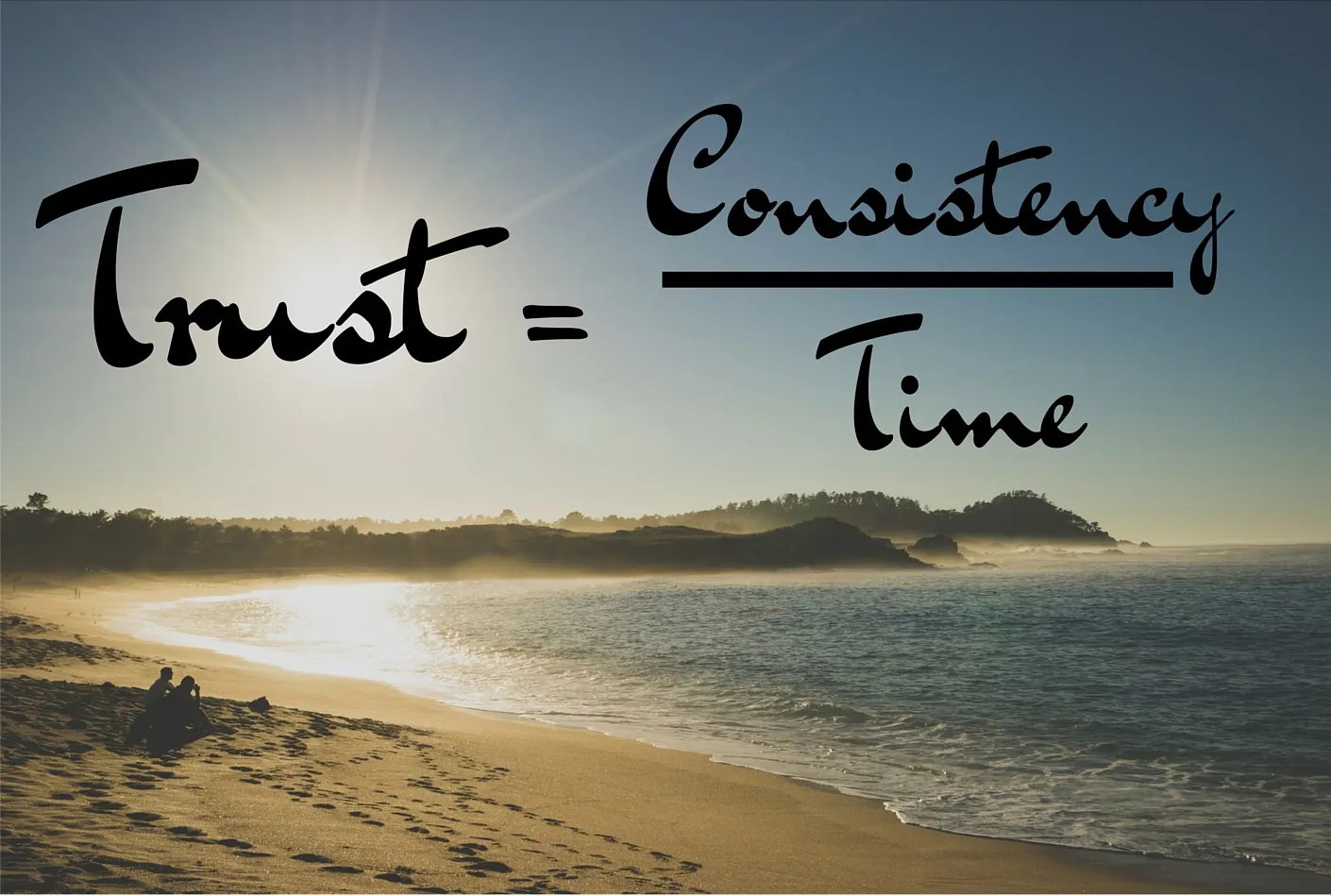 Thanksgiving for BaptismBlessed be the holy Trinity, the fountain of living water, our rock who gave us birth, our light and our salvation.AmenWelcome to worship at Our Savior’s Lutheran Church.  Trust is a key theme of the worship texts today.  What does it take to trust?  Abraham is confronted with a need to trust God as we all do in our lives.  Jesus’ disciples, on the road with good news, are challenged to trust that God would provide through the acts of love of people. Trusting is a verb.  We do it more than have it.  The foundation of our trust in God includes baptism.Joined to Christ in the waters of baptism, we are clothed with God’s mercy and forgiveness.♫ Baptized and Set Free  We are people created, chosen by God.Then we’re washed, ever gently, in mercy and love.Sin has power no more.  Jesus opened the door To a fountain bringing healing, and wholeness and more.Now with praise and thanksgiving, we join the song.All are welcome! We gather to sing loud and strong.Not enslaved, but set free!  From now on, all will beOne in Jesus, one in water, baptized and set free!Text:  Cathy Skogen-Soldner  Music:  Cathy Skogen-Soldner  Text and music © 1999 Augsburg FortressAll rights reserved.  Reprinted under ONE LICENSE #A-704616. Permission to podcast/stream the music in this service obtained from One License with license #A-704616-2-We give you thanks, O God, for in the beginning your Spirit moved over the waters and by your Word you created the world calling forth life in which you took delight.Through the waters of the flood you delivered Noah and his family,Through the sea you led your people Israel from slavery into freedom.At the river your Son was baptized and anointed with the Holy Spirit.By Water and your Word you claim us as daughters and sons, Making us heirs of your promise and servants of all.We praise you for the gift of water that sustains life. Above all we praise you for the gift of new life in Jesus Christ.We want to trust you and your promises, O God.  Shower us with your Spirit, and renew our lives with your forgiveness when we fail. Help us hear your word of grace and love and practice it. To you, God ever present, we praise you.Amen(Touch your fingers in the water and make the sign of the cross)♫ What a Fellowship, What a Joy Divine (ELW #774)       Leaning on the Everlasting ArmsWhat a fellowship, what a joy divine, leaning on the everlasting arms;What a blessedness, what a peace is mine, leaning on the everlasting arms.Leaning, leaning, safe and secure from all alarms,Leaning, leaning, leaning on the everlasting arms.Oh, how sweet to walk in this pilgrim way, leaning on the everlasting arms;Oh, how bright the path grows from day to day, leaning on the everlasting arms.Leaning, leaning, safe and secure from all alarms,Leaning, leaning, leaning on the everlasting arms.What have I to dread, what have I to fear, leaning on the everlasting arms?I have blessed peace with my Lord so near, leaning on the everlasting arms.Leaning, leaning, safe and secure from all alarms,Leaning, leaning, leaning on the everlasting arms.Text:  Elisha A. Hoffman  Music:  Anthony J. Showalter © 2006 Augsburg Fortress All rights reserved.  Reprinted under ONE LICENSE #A-704616. Permission to podcast/stream the music in this service obtained from One License with license #A-704616-3-InvocationThe Peace of the Lord be with you.   (why don’t you send a quick text message of peace to someone who might be alone today)Let us pray.

O God, you direct our lives by your grace, and your words of justice and mercy reshape the world. Mold us into a people who welcome your word and serve one another, trusting always, through Jesus Christ, our Savior and Lord.

Amen.WordThroughout the narratives of Abraham’s life, the pressing question is that of Abraham having children. This primary theme, however, is complimented and complicated by a second theme: that is, the wavering faith of Abraham. In Genesis 12, Abraham responds to God without hesitation, packing up and going to the land that God would show him. And in Genesis 15 Abraham believed the Lord and it was credited to him as righteousness.At other times, however, Abraham acts in ways that suggest doubt. Twice, out of fear, he tries to pass off his wife as his sister. So worried about producing an heir, he agrees to have a child with Hagar. He laughs when God tells him that Sarah would bear a child in her old age. These are indications that Abraham still doesn’t quite trust God to accomplish what God promised, or believe that God is a god of his word.So God asks Abraham to demonstrate his faith by trusting God with his hopes, his future, his deepest longings, his only son whom he loves. It is described as a test, but Abraham doesn’t know this.  Nevertheless, Abraham obeys.  A reading from the 22nd chapter of Genesis                    (Genesis 22:1-14)1God tested Abraham. He said to him, "Abraham!" And he said, "Here I am." 2He said, "Take your son, your only son Isaac, whom you love, and go to the land of Moriah, and offer him there as a burnt offering on one of the mountains that I shall show you." 3So Abraham rose early in the morning, saddled his donkey, and took two of his young men with him, and his son Isaac; he cut the wood for the burnt offering, and set out and went to the place in the distance that God had shown him. 4On the third day Abraham looked up and saw the place far away. 5Then Abraham said to his young men, "Stay here with -4-the donkey; the boy and I will go over there; we will worship, and then we will come back to you." 6Abraham took the wood of the burnt offering and laid it on his son Isaac, and he himself carried the fire and the knife. So the two of them walked on together. 7Isaac said to his father Abraham, "Father!" And he said, "Here I am, my son." He said, "The fire and the wood are here, but where is the lamb for a burnt offering?" 8Abraham said, "God himself will provide the lamb for a burnt offering, my son." So the two of them walked on together. 9When they came to the place that God had shown him, Abraham built an altar there and laid the wood in order. He bound his son Isaac, and laid him on the altar, on top of the wood. 10Then Abraham reached out his hand and took the knife to kill his son.  11But the angel of the LORD called to him from heaven, and said, "Abraham, Abraham!" And he said, "Here I am." 12[The angel] said, "Do not lay your hand on the boy or do anything to him; for now I know that you fear God, since you have not withheld your son, your only son, from me." 13And Abraham looked up and saw a ram, caught in a thicket by its horns. Abraham went and took the ram and offered it up as a burnt offering instead of his son. 14So Abraham called that place "The LORD will provide"; as it is said to this day, "On the mount of the LORD it shall be provided."Word of God, word of lifeThanks be to God♫ ALLELUIA VERSEAlleluia, Lord, to whom shall we go?  You have the words of eternal life.  Alleluia.  Alleluia.By Richard W. Hillert (LBW Communion Setting #1)Jesus’ disciples are asked to faithfully do much in the world.  As much as they strive he warns them of persecution and hardship.  Most important he promises to reward any who aid his followers and support their ministry.  God will provide. Gospel: The holy gospel according to Matthew  the 10th chapter   Matthew 10:40-42[Jesus said to the twelve] 40"Whoever welcomes you welcomes me, and whoever welcomes me welcomes the one who sent me. 41Whoever welcomes a prophet in the name of a prophet will receive a prophet's reward; and whoever welcomes a righteous person in the name of a righteous person will receive the reward of the righteous; 42and whoever gives even a cup of cold water to one of these little ones in the name of a disciple—truly I tell you, none of these will lose their reward."The gospel of the Lord.
Praise to you, O Christ.Sermon			-5-Response to the Word♫ He’s Always Been FaithfulMorning by morning I wake up to find the power and comfort of God’s hand in mine.Season by season I watch Him amazed, in awe of the myst’ry of His perfect ways.All I have need of His hand will provide.  He’s always been faithful to me.I can’t remember a trial or a pain He did not recycle to bring me gain.I can’t remember one single regret in serving God only and trusting His hand.All I have need of His hand will provide.  He’s always been faithful to me.This is my anthem, this is my song, the theme of the stories I’ve heard for so long.God has been faithful, He will be again.  His loving compassion, it knows no end.All I have need of His hand will provide, He’s always been faithful,He’s always been faithful, He’s always been faithful to me.Words and Music by Sara Groves © 2000 PWMusic.  All rights Reserved.  Used by permission.  CCLI license #134308PrayersUnited in faith and trust in you, O God, we gather in prayer.♫ “LORD, LISTEN TO YOUR CHILDREN PRAYING”Lord, listen to your children praying, Lord, send your Spirit in this place;Lord, listen to your children praying, send us love, send us pow’r, send us grace.By Ken Medema © -1973 Hope Publishing Company, All rights reserved.  Reprinted under ONE LICENSE #A-704616.Permission to podcast/stream the music in this service obtained from One License with license #A-704616Let us pray for the church of Jesus Christ around the world. Hear us, O God.
Your mercy is great.Let us pray for our own congregation and for its leadership; for our congregation council, committees, the food pantry staff, Lori, Fran, Cindy and David and everyone who has helped with our online services,Hear us, O God.
Your mercy is great.-6-Let us pray for the health of the earth – its lands, its seas, its animals.  Today we remember the people of Mexico whose lives have been disrupted by earthquake.Hear us, O God, 
your mercy is great.Let us pray for those who work in our fields and produce our food.Hear us, O God.
Your mercy is great.Let us pray for peace between and within nations.Hear us, O God.
Your mercy is great.Let us pray for President Trump, the Congress, and the Supreme Court.Hear us, O God.
Your mercy is great.Let us pray for a right observance of the Fourth of July.Hear us, O God.
your mercy is great.Let us pray for those who are oppressed, or enslaved, or poverty-stricken.Hear us, O God.
Your mercy is great.Let us pray for an end to racism.Hear us, O God.
your mercy is great.-7-Let us pray for both protesters and police.Hear us, O God.
Your mercy is great.Let us pray for all who are sick remembering the millions who are sick or sorrowing from the coronavirusHear us, O God.
your mercy is great.Let us pray for medical workers and researchers.Hear us, O God.
Your mercy is great.Let us pray for families facing an unprecedented summertime.Hear us, O God.
Your mercy is great.Let us thank God for all those who have died in the faith,
and let us pray that at our end we will join them in God’s presence.Receive our praise, O God.
Your mercy is great.O God, the Holy One, you are yourself the cup of cold water we crave, relieving our deep thirst. Receive these prayers for the sake of Jesus Christ, for your mercy is great, now and forever. Amen-8-OfferingThere is a song that goes like this:What have we to offer?What have we to share?Coins from the coffer,Hearts filled with care.God will not falter So let us dareLay it at the altar there.What have we to offer? What have we to give?Lives, we will live.These are truly challenging times.  These challenges have called for the church of Jesus Christ, that is,       you,       me,     all of us,      to find unique ways to be the church for the people of God.  Your offerings of your financial resources have helped us keep up with our commitments, here at the building but also care for the wider ministries of the church.  Missionaries, food pantries, curriculum development, and congregational support are all continuing while we have remained in place.    While some of us are circulating, many are not able.  Keep those prayers, cards and calls coming.  We are not done with this thing yet.So, Let us pray.O God of justice and love, we give thanks to you that you enlighten our way through life with the words of your Son. Give us the light we need, awaken us to the needs of others, and at the end bring all the world to your feast; through Jesus Christ, our Savior and Lord, to whom, with you and the Holy Spirit, be honor and glory forever.
Amen.Unify us as we pray together:Our Father, who art in heaven, hallowed by thy name, thy kingdom come, they will be done, on earth as it is in heaven.  Give us this day our daily bread; and forgive us our trespasses as we forgive those who trespass against us; and lead us not into temptation but deliver us from evil.  For thine is the kingdom, and the power, and the glory, forever and ever.  Amen SendingMay God bless you and keep you.  May God’s face shine upon you and be gracious to you.  May God look upon you with favor and give you peace.  Amen-9-♫  I WANT JESUS TO WALK WITH ME		I want Jesus to walk with me;I want Jesus to walk with me;all along my pilgrim journey,Lord, I want Jesus to walk with me.In my trials, Lord, walk with me; in my trials, Lord, walk with me; when my heart is almost breaking,Lord, I want Jesus to walk with me.When I’m in trouble, Lord, walk with me;when I’m in trouble, Lord, walk with me;when my head is bowed in sorrow,Lord, I want Jesus to walk with me.© - Arr. 2006  Fortress. All rights reserved.  Reprinted under ONE LICENSE #A-704616.Permission to podcast/stream the music in this service obtained from One License with license #A-704616.Go in peace, Christ is with you.Thanks be to God___________________________________________________________________________________________Devotional Music Links: For your individual or group devotion, you may choose to listen to the following choral recordings made available through Augsburg Fortress: “Amazing Grace”; “Bread of the World”; “The Gift of Grace.” Readings for the Week:
Monday (Peter and Paul, Apostles) John 21:15-19. Tuesday 1 John 4:1-6. Wednesday (commemoration of Catherine Winkworth, died 1878; John Mason Neale, died 1866; hymn translators) Matthew 11:20-24. Thursday Psalm 145:8-14. Friday (Thomas, Apostle) John 14:1-7. Saturday Luke 10:21-24. Fifth Sunday after Pentecost Zechariah 9:9-12; Psalm 145:8-14; Romans 7:15-25a; Matthew 11:16-19, 25-30.Reprinted from Words for Worship, copyright © 2020 Augsburg Fortress.  Used by permission of AugsburgFortress.  Portions from Evangelical Lutheran Worship and sundaysandseasons.com, © 2020 Augsburg Fortress.All rights reserved. Reprinted by permission under Augsburg Fortress. Readings from Readings for the Assembly©1995, 1996, 1997 Augsburg Fortress. Citations from the Revised Common Lectionary © 1992 Consultation onCommon Texts. Scripture quotations from NRSV Bible, Copyright © 1989, Division of Christian Education of theNational Council of the Churches of Christ in the United States of America, adapted and edited with permission byGordon Lathrop and Gail Ramshaw.  © - Christian Copyright License Inc.  CCLI #134308  ONE LICENSE License #A-704616Permission to podcast/stream the music in this service obtained from One License with license #A-704616  Augsburg Fortresslicense #13825-L  